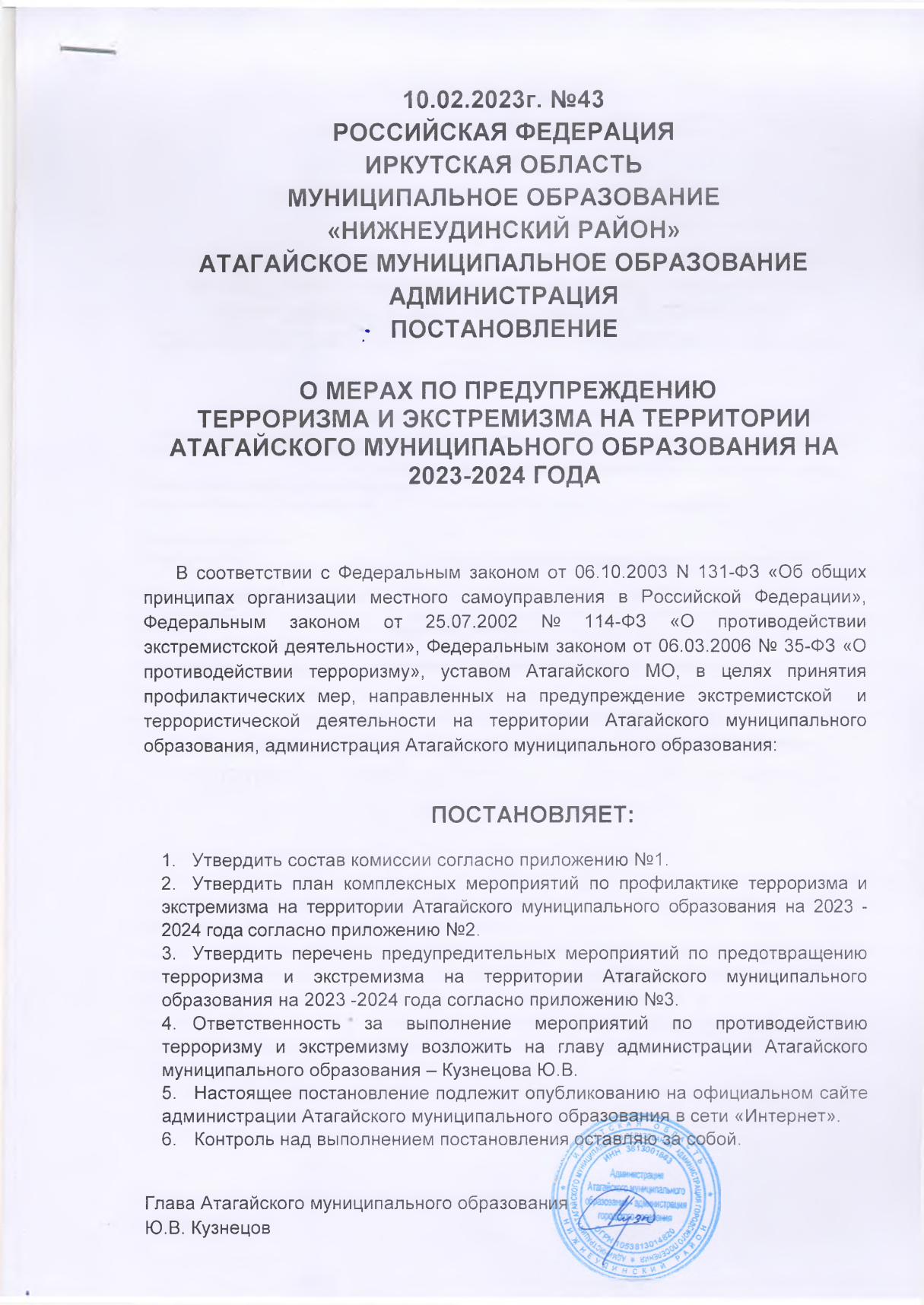 10.02.2023г. №43РОССИЙСКАЯ ФЕДЕРАЦИЯИРКУТСКАЯ ОБЛАСТЬМУНИЦИПАЛЬНОЕ ОБРАЗОВАНИЕ«НИЖНЕУДИНСКИЙ РАЙОН»АТАГАЙСКОЕ МУНИЦИПАЛЬНОЕ ОБРАЗОВАНИЕАДМИНИСТРАЦИЯПОСТАНОВЛЕНИЕ О МЕРАХ ПО ПРЕДУПРЕЖДЕНИЮ ТЕРРОРИЗМА И ЭКСТРЕМИЗМА НА ТЕРРИТОРИИ АТАГАЙСКОГО МУНИЦИПАЬНОГО ОБРАЗОВАНИЯ НА 2023-2024 ГОДАВ соответствии с Федеральным законом от 06.10.2003 N 131-ФЗ «Об общих принципах организации местного самоуправления в Российской Федерации», Федеральным законом от 25.07.2002 № 114-ФЗ «О противодействии экстремистской деятельности», Федеральным законом от 06.03.2006 № 35-ФЗ «О противодействии терроризму», уставом Атагайского МО, в целях принятия профилактических мер, направленных на предупреждение экстремистской  и террористической деятельности на территории Атагайского муниципального образования, администрация Атагайского муниципального образования:ПОСТАНОВЛЯЕТ:Утвердить состав комиссии согласно приложению №1.Утвердить план комплексных мероприятий по профилактике терроризма и экстремизма на территории Атагайского муниципального образования на 2023 - 2024 года согласно приложению №2.Утвердить перечень предупредительных мероприятий по предотвращению терроризма и экстремизма на территории Атагайского муниципального образования на 2023 -2024 года согласно приложению №3.Ответственность за выполнение мероприятий по противодействию терроризму и экстремизму возложить на главу администрации Атагайского муниципального образования – Кузнецова Ю.В.Настоящее постановление подлежит опубликованию на официальном сайте администрации Атагайского муниципального образования в сети «Интернет».Контроль над выполнением постановления оставляю за собой.Глава Атагайского муниципального образованияЮ.В. КузнецовПриложение №1 к постановлению администрации Атагайского муниципального образованияот «10» 02.2023г. № 43СОСТАВКОМИССИИ ПО ОРГАНИЗАЦИИ И ОПЕРАТИВНОМУ ПРОВЕДЕНИЮ МЕРОПРИЯТИЙ ПО ПРЕДУПРЕЖДЕНИЮ ТЕРРОРИЗМА И ЭКСТРЕМИЗМА НА ТЕРРИТОРИИ АТАГАЙСКОГО МУНИЦИПАЛЬНОГО ОБРАЗОВАНИЯ НА 2023 -2024 ГОДАПредседатель комиссии:Кузнецов Юрий Владимирович          - Глава администрации Атагайского  муниципального  образования – администрации городского поселения;Заместитель председателя комиссии:Седунов Евгений Александрович            - начальник ПЧ № 143 (по согласованию);Секретарь комиссии:Кочергина М.Е.                                       - главный специалист администрации Атагайского МО;Члены комиссии:Григоровская М.В.                       – директор МКОУ Атагайская СОШ(по согласованию);                               Липай С.Л.                        – уполномоченный участковый полиции ОВД г.Нижнеудинска (по согласованию);Талащук С.А.                                – директор МКУК Атагайского МО(по согласованию).                              Приложение №2 к постановлению администрации Атагайского муниципального образованияот «10» 02.2023г. №43ПЛАНКОМПЛЕКСНЫХ МЕРОПРИЯТИЙ ПО ПРОФИЛАКТИКЕ ТЕРРОРИЗМА И ЭКСТРЕМИЗМА НА ТЕРРИТОРИИ АТАГАЙСКОГО МО НА 2023 - 2024 ГОДАПриложение №3 к постановлению администрации Атагайского муниципального образованияот «10» 02.2023г. №43ПЕРЕЧЕНЬПРЕДУПРЕДИТЕЛЬНЫХ МЕРОПРИЯТИЙ ПО ПРЕДОТВРАЩЕНИЮ ТЕРРОРИЗМА И ЭКСТРЕМИЗМА НА ТЕРРИТОРИИ АТАГАЙСКОГО МУНИЦИПАЛЬНОГО ОБРАЗОВАНИЯ НА 2023 - 2024 ГОДА№ п/пМероприятияСрок исполненияИсполнители1.Информирование населения о порядке действий при угрозе и совершении террористического акта.ЕжегодноАдминистрация Атагайского МО2.Осуществление контроля за доступом посторонних лиц на территорию объектов жизнеобеспечения и в здания образовательных учреждений поселения.Постоянно Руководители предприятий,Григоровская М.В. - директор МКОУ Атагайская СОШ3.Приобретение и распространение полиграфической продукции обучающего и информационного характера антитеррористической и антиэкстремистской направленности.ЕжегодноАдминистрация Атагайского МО4.Осуществление контроля за использованием  площадей жилых домов, нежилых помещений и бесхозяйных строений.Постоянно Администрация Атагайского МО, руководители предприятийсобственники нежилых зданий5.Проведение культурно-массовых мероприятий в рамках политики межнационального и межконфессионального добрососедства и согласия. Развитие художественной самодеятельности на основе традиций разных народов и их культурного наследия.Постоянно Талащук С.А.- директор МКУК Атагайского МО6.Проведение лекций и бесед о нетерпимости к проявлениям межнациональной розни, об ответственности за экстремистскую деятельность и распространение информационных материалов, пропагандирующих экстремизм.ЕжегодноГригоровская М.В. - директор МКОУ Атагайская СОШ, Талащук С.А.- директор МКУК Атагайского МО, заведующая ОГБУЗ Атагайская городская больница7.Проведение профилактических мероприятий антитеррористической безопасности на объектах теплоснабжения Атагайского МОЕжегодно.Главный специалист администрации Атагайского МО - Кочергина М.Е.№п/пНаименование мероприятийСрокисполненияВсего(тыс. руб.)Ответственныеисполнители№п/пНаименование мероприятийСрокисполненияВсего(тыс. руб.)Ответственныеисполнители12347Совершенствование  механизмов профилактики террористических и иных экстремистских проявлений  на территории муниципального образованияСовершенствование  механизмов профилактики террористических и иных экстремистских проявлений  на территории муниципального образованияСовершенствование  механизмов профилактики террористических и иных экстремистских проявлений  на территории муниципального образованияСовершенствование  механизмов профилактики террористических и иных экстремистских проявлений  на территории муниципального образованияСовершенствование  механизмов профилактики террористических и иных экстремистских проявлений  на территории муниципального образования1.Разработка плана профилактических мер, направленных на предупреждение экстремистской деятельности, в том числе на выявление и последующее устранение причин и условий, способствующих осуществлению экстремистской деятельности на территории Атагайского МО    2023г.финансирование не требуетсяКомиссия по ЧС2.Обеспечение контроля за поддержанием в надлежащем состоянии паспортов антитеррористической и противодиверсионной защищенности объектов с массовым пребыванием граждан независимо от их формы собственности и организационно-правовой формы.Постояннофинансирование не требуетсяГлава администрации Атагайского МО3.Обход населенных пунктов в целях  выявления последствий экстремистской деятельности, которые могут проявляться в виде нанесения на архитектурные сооружения символов и знаков экстремистской направленности.Постояннофинансирование не требуетсяГлава администрации, специалист по вопросам ГО и ЧС, участковый уполномоченный полиции4.Проведение совместно с правоохранительными органами учений по отработке приемов противодействия террористическим актам.  2023-2024гг.финансирование не требуетсяГлава администрации, участковый уполномоченный полиции5.Обучение населения  мерам безопасности в условиях террористической опасности в учебно-консультационных пунктах ГО и ЧС2023-2024гг.финансирование не требуетсяНачальник УКП6.Проверки потенциально опасных объектов на предмет профилактики и предупреждения террористических актов и техногенных аварий на них.По мере необходимостифинансирование не требуетсяСпециалист по вопросам ГО и ЧС, участковый уполномоченный полиции7.Проведение социологических опросов в общеобразовательных учреждениях, расположенных на территории Атагайского МО на предмет выявления и обнаружения степени распространения экстремальных идей и настроений.2023-2024гг.финансирование не требуетсяДиректор МКОУ Атагайская СОШ8.Разработка памяток и рекомендаций для учреждений и предприятий, расположенных на территории Атагайского МО по антитеррористической тематике2023-2024гг.1,0Специалист по вопросам ГО и ЧС9.Организация работы  по распространению в торговых точках и других объектах  с массовым пребыванием граждан обращений к посетителям  о повышении бдительности и действиях при обнаружении  подозрительных предметов, оставленных без присмотра.Постояннофинансирование не требуетсяРуководители торговых точек10.Проведение разъяснительной работы с лидерами и наиболее активными участниками действующих на территории поселения политических партий, общественных объединений и организаций по вопросам соблюдения ими законодательства и недопущения совершения правонарушений экстремистской направленности.2023-2024гг.финансирование не требуетсяГлава администрации Атагайского МОМероприятия по профилактике терроризма и экстремизмав молодежной средеМероприятия по профилактике терроризма и экстремизмав молодежной средеМероприятия по профилактике терроризма и экстремизмав молодежной средеМероприятия по профилактике терроризма и экстремизмав молодежной средеМероприятия по профилактике терроризма и экстремизмав молодежной среде11.Организация дежурств ответственных работников в праздничные и выходные дни.Постояннофинансирование не требуетсяДиректор МКОУ Атагайская СОШ, директор МКУК Атагайского МО12.Проведение тематических занятий со школьниками, направленные на гармонизацию межэтнических и межкультурных отношений, профилактику проявлений ксенофобии и укрепление толерантности2023-2024гг.финансирование не требуетсяДиректор МКОУ Атагайская СОШ13.Разъяснительная работа с молодежью в форме бесед, семинаров, направленную на гармонизацию межэтнических и межкультурных отношений, профилактику проявлений ксенофобии и укрепление толерантности2023-2024гг.финансирование не требуетсяДиректор МКОУ Атагайская СОШ, директор МКУК Атагайского МОИнформационно-пропагандистские мероприятия по профилактике терроризма  и других проявлений экстремизма посредством использования средств массовой информацииИнформационно-пропагандистские мероприятия по профилактике терроризма  и других проявлений экстремизма посредством использования средств массовой информацииИнформационно-пропагандистские мероприятия по профилактике терроризма  и других проявлений экстремизма посредством использования средств массовой информацииИнформационно-пропагандистские мероприятия по профилактике терроризма  и других проявлений экстремизма посредством использования средств массовой информацииИнформационно-пропагандистские мероприятия по профилактике терроризма  и других проявлений экстремизма посредством использования средств массовой информации14.Размещение в СМИ муниципального образования, официальном сайте администрации публикаций антиэкстремистского, в т.ч.  антитеррористического характера.2023-2024гг.финансирование не требуетсяСпециалист по вопросам ГО и ЧС15.Размещение в СМИ, на интернет-сайте информации об изменениях в миграционном законодательстве и результатах совместной работы с правоохранительными органами по пресечению незаконной миграции и нелегального рынка труда.2023-2024гг.финансирование не требуетсяСпециалист по вопросам ГО и ЧС16.Информирование жителей Атагайского МО   о плане действий при угрозе возникновения террористических актов (памятки, размещение материалов на информационных стендах)постоянно финансирование не требуется   Администрация Атагайского МО17.Размещение в местах массового пребывания граждан информационных материалов о действиях в случае возникновения угроз террористического характера, а также размещение соответствующей информации на информационных стендахПо мере необходимостифинансирование не требуется   Администрация Атагайского МО18.Размещение  на информационных стендах жилых домов памяток, с информацией о необходимости  соблюдения  бдительности  в вопросах антитеррористической безопасностипостоянно финансирование не требуется   Администрация Атагайского МО